Prigušna zaklopka s brtvom s valjanim prstenom DK 150Jedinica za pakiranje: 1 komAsortiman: K
Broj artikla: 0092.0415Proizvođač: MAICO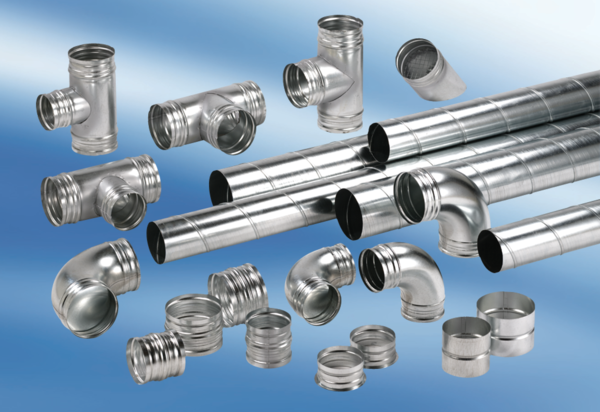 